Русский языкВыполнить упр. 51,52.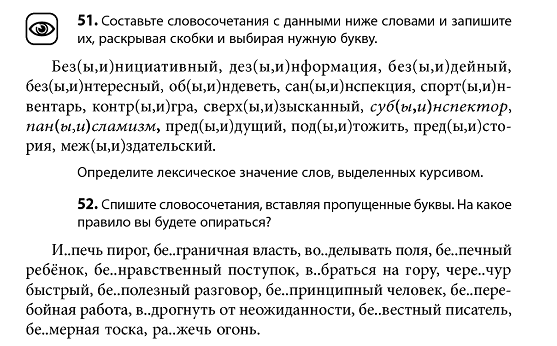 